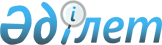 О внесении изменений в приказ Министра цифрового развития, оборонной и аэрокосмической промышленности от 31 мая 2019 года № 106/НҚ "Об утверждении перечня пунктов хранения материальных ценностей государственного материального резерва"Приказ Министра по чрезвычайным ситуациям Республики Казахстан от 7 февраля 2023 года № 62. Зарегистрирован в Министерстве юстиции Республики Казахстан 8 февраля 2023 года № 31878
      ПРИКАЗЫВАЮ:
      1. Внести в приказ Министра цифрового развития, оборонной и аэрокосмической промышленности Республики Казахстан от 31 мая 2019 года № 106/НҚ "Об утверждении перечня пунктов хранения материальных ценностей государственного материального резерва" (зарегистрирован в Реестре государственной регистрации нормативных правовых актов за № 18786) следующие изменения:
      преамбулу изложить в следующей редакции:
      "В соответствии с подпунктом 15) статьи 12-1 Закона Республики Казахстан "О гражданской защите" ПРИКАЗЫВАЮ:";
      в перечне пунктов хранения материальных ценностей государственного материального резерва, утвержденным указанным приказом:
      строку, порядковый номер 9 исключить.
      2. Комитету по государственным материальным резервам в установленном законодательством порядке обеспечить:
      1) государственную регистрацию настоящего приказа в Министерстве юстиции Республики Казахстан;
      2) размещение настоящего приказа на интернет - ресурсе Министерства по чрезвычайным ситуациям Республики Казахстан;
      3) в течение десяти рабочих дней после государственной регистрации настоящего приказа в Министерстве юстиции Республики Казахстан представление в Юридический департамент Министерства по чрезвычайным ситуациям Республики Казахстан сведений об исполнении мероприятий, предусмотренных подпунктами 1) и 2) настоящего пункта.
      3. Контроль за исполнением настоящего приказа возложить на курирующего вице-министра по чрезвычайным ситуациям Республики Казахстан.
      4. Настоящий приказ вводится в действие по истечении десяти календарных дней после дня его первого официального опубликования.
      "СОГЛАСОВАН"Министерство обороныРеспублики Казахстан_____________________"___" ________ 2022 года
					© 2012. РГП на ПХВ «Институт законодательства и правовой информации Республики Казахстан» Министерства юстиции Республики Казахстан
				
      Министр по чрезвычайнымситуациям Республики Казахстан

Ю. Ильин
